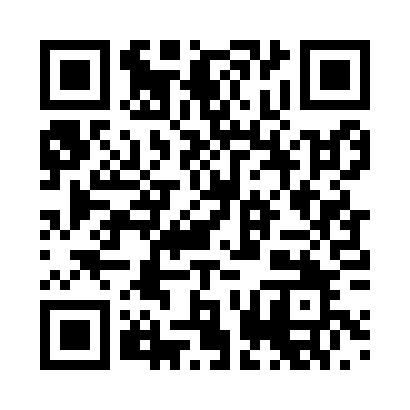 Prayer times for Argenhardt, GermanyMon 1 Apr 2024 - Tue 30 Apr 2024High Latitude Method: Angle Based RulePrayer Calculation Method: Muslim World LeagueAsar Calculation Method: ShafiPrayer times provided by https://www.salahtimes.comDateDayFajrSunriseDhuhrAsrMaghribIsha1Mon5:127:001:255:007:529:332Tue5:096:581:255:007:539:353Wed5:076:561:255:017:559:374Thu5:046:541:245:027:569:395Fri5:026:521:245:027:589:416Sat5:006:501:245:037:599:427Sun4:576:481:245:048:009:448Mon4:556:461:235:048:029:469Tue4:526:441:235:058:039:4810Wed4:506:421:235:068:059:5011Thu4:476:401:235:068:069:5212Fri4:456:381:225:078:089:5413Sat4:426:361:225:088:099:5614Sun4:406:341:225:088:109:5815Mon4:376:321:225:098:1210:0016Tue4:356:301:215:098:1310:0217Wed4:326:281:215:108:1510:0418Thu4:296:261:215:118:1610:0619Fri4:276:251:215:118:1710:0820Sat4:246:231:205:128:1910:1021Sun4:226:211:205:128:2010:1222Mon4:196:191:205:138:2210:1423Tue4:176:171:205:138:2310:1624Wed4:146:161:205:148:2410:1825Thu4:116:141:195:158:2610:2026Fri4:096:121:195:158:2710:2327Sat4:066:101:195:168:2910:2528Sun4:046:091:195:168:3010:2729Mon4:016:071:195:178:3110:2930Tue3:586:051:195:178:3310:31